Алкоголь Дьявольский порок (часть 1 из 2)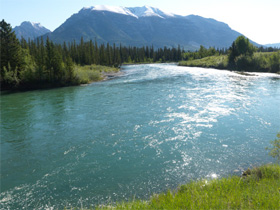 В 988 году правитель Киевской Руси  князь Владимир сделал православное христианство государственной религией. Гак гласит легенда, его послы были куда более впечатлены  пышным убранством византийских соборов, особенно Собором Святой Софии в Константинополе (сейчас мечеть Айя София в Стамбуле), нежели скромным декором исламских мечетей Волжской Булгарии. Однако, по утверждению историков, более веской причиной, побудившей князя Владимира отдать предпочтение христианству над исламом, стала любовь русского народа к алкоголю. Полный отказ от спиртного, как того требует ислам, была бы слишком великой жертвой для сородичей Владимира. К несчастью, получилось так, что пристрастие к «благому» напитку, особенно к водке, слало для народа источником многих бедствий.Согласно докладу, опубликованному в газете «Московский Комсомолец» (май, 2000), алкогольное опьянение становится причиной смерти двух третей российского населения, и более половины этого числа умирают от алкогольного отравления. У российских мужчин самая низкая средняя продолжительность жизни в Европе – 57.4 года. Хотя мужчины в России в основном (74%) умирают от сердечной недостаточности, в результате несчастных случаев и самоубийств, на момент смерти редко кто из них не бывает опьяневшим. Трехлетний анализ мужчин Москвы и Удмуртии в возрасте от 20 до 55 лет показал, что (как пишет «Коммерсант»):«Пьяны все: убийцы и их жертвы, утонувшие, самоубийцы, водители и пешеходы, погибшие в дорожных авариях, жертвы сердечного приступа».Какой бы мрачной ни была статистика, она не должна и не означает, что алкоголизм – это этническая особенность ни русского, ни любого другого народа из детей Адама. Как заметил заместитель председателя Национальной Организации Русских Мусульман:«Кто-то может сказать, что употребление водки или вина – есть отличительная черта русской культуры, однако я могу быть хорошим русским, хотя и не пью алкоголь… Большинство социальных проблем в России возникает по причине употребления алкоголя. Если нам удастся привнести в российскую культуру некоторые из исламских ценностей, общество и страна станут сильнее».Если оставить Россию и пойти на запад через Атлантический океан (или на восток через  Берингов пролив) к величайшему ее противнику времен Холодной Войны – Соединенным Штатам, то можно увидеть, что американский народ лишь немного отстает по количеству смертей и увечий по причине опьянения. Как показывает исследование, проведенное Американской Медицинской Ассоциацией, около 100 000 смертей и 85.5 миллиардов долларов связано со злоупотреблением алкоголем, от 25-45% больничных коек заняты людьми с осложнениями, вызванными алкоголем. Также это основная причина ДТП в Америке. Только в 1996 году, согласно официальной статистике, 17126 человек погибло на дорогах. Главной причиной распада семей в США также является алкоголь. В докладе Центра по Контролю и Предотвращению Заболеваний США 2006 года представлено, что согласно результатам анализа крови жертв самоубийства 33.3 % (т.е. каждый третий!) имел алкоголь в крови. И снова, какой бы ни была статистика, нельзя говорить, что употребление спиртного является частью американской сущности. Заберите бутылку у американца (а отказ от спиртного – обычная практика в мусульманских странах), и вы получите совершенно иной результат.«У нас снизилась посещаемость санитарной части, снизился уровень несчастных случаев, недисциплинированности, повысился уровень здоровья солдат. Таким образом, полное отсутствие алкоголя во всем королевстве (Саудовской Аравии) оказало оздоровительный эффект» (Генерал Норман Шварцкопф,  командующий объединенными вооруженными силами НАТО в войне в Персидском Заливе, в своем объяснении о благом влиянии отсутствия алкоголя на американских солдат. 13 июня 1991 года).Даже еще нерожденный ребенок не обезопашен от вреда алкоголя. Плодный алкогольный синдром – заболевание, которое поражает 1-2 детей из 1000 новорожденных по всему миру и отражается на физическом и психическом здоровье ребенка. Как показывает десятилетнее исследование, проводившееся в Германии, симптомами болезни являются долгосрочное повреждение мозга и временная физическая деформация как, например, маленькая голова и заторможенный рост. Чтобы не допустить этого неприятного заболевания, не только женщина, но и мужчина, как настаивают врачи, должны воздержаться от алкоголя за несколько месяцев до зачатия.«…Неужели, вы не отстранитесь?» (Коран 5: 91)Самоубийства, убийства, насилие в семье, нанесение тяжких телесных повреждений, вандализм, самоуничижение, нанесение вреда еще нерожденным детям – все это зло наносит алкоголь. Однако подлинные приверженцы ислама и живущие там, где соблюдается закон этой религии, спокойно избегают этого дьявольского порока. Если алкоголь – болезнь, тогда это болезнь, к которой у мусульман есть иммунитет. И как ни странно – единственная болезнь, которая:       Упаковывается       Рекламируется по радио, телевидению, в журналах и газетах       Становится предметом договора       Имеет лицензию на распространение       Приносит доход государству       Приводит к насильственной смерти на дорогах       Приводит к саморазрушению организма       Не имеет возбудителя инфекции       Разрушает семьи  и приводит к росту преступности «О те, которые уверовали! Воистину, опьяняющие напитки, азартные игры, каменные жертвенники и гадальные стрелы являются скверной из деяний сатаны. Сторонитесь же ее,– быть может, вы преуспеете. Воистину, сатана, при помоци опьяняющих напитков и азартных игр хочет посеять между вами вражду и ненависть и отвратить вас от поминания Аллаха и молитвы. Неужели вы не прекратите? » (Коран 5: 90-91)(часть 2 из 2)«О боже! Зачем люди пускают в свои уста врага, который похищает их разум? Почему мы среди наслаждений, удовольствий, разгула и рукоплесканий превращаемся в животных?» (Шекспир «Отелло» акт 2, сцена 3)Однажды, выходя из мечети, пророк Мухаммад (да благословит его Аллах)  заметил своего кузена и зятя Али бин Абу Талиба. Тот был явно огорчен. Обеспокоенный пророк пожелал узнать причину расстройства зятя. В ответ Али лишь указал на окровавленный труп своего любимого верблюда.  Закаленный войной, он был особенно дорог Али, ведь верхом на этом верблюде он так рьяно защищал пророка и ислам на поле боя. По мнению Али, один из их дядей был виновен в убийстве несчастного животного. Выслушав зятя, пророк отправился к дяде (которого обвинял Али), чтобы выслушать его мнение.Мухаммад (да будет доволен им Аллах) застал дядю пьяным. Увидев отвращение на лице племянника, дядя тотчас понял, что он пришел из-за убитого животного Али. Он не смог найти слов в свое оправдание и только бросил племяннику: «Ты и твой отец мои рабы!». Пророк ответил: «Поистине, алкоголь – мать всех зол!».Таким образом, пророк Мухаммад (да благословит его Аллах) преподал нам важный урок о чрезвычайном вреде и ужасных последствиях употребления опьяняющих напитков. Короткая история из биографии пророка (да благословит его Аллах) служит наглядным тому подтверждением. Каждое действие пьяного человека, описанное в хадисе, должно стать предостережением для нас – будь то убиение верблюда Али или чудовищное оскорбление покойного брата (отца Мухаммада), который был ни кем иным, как отцом божьего посланника. Нельзя не учесть и косвенные последствия: войско ислама осталось без испытанного в боях верблюда, а посланник Аллаха чувствовал горькую печаль и стыд за своего родственника. Поэтому он и назвал алкоголь «матерью», которая выносила и породила всякий грех.Именно поэтому ислам строго запрещает опьяняющие напитки в любом, даже самом малом количестве:«Если большое количество чего-либо приводит к опьянению, то запрещено и малое его количество» (Тирмизи, Абу Дауд, Ибн Маджа)Этот хадис говорит о совершенстве ислама как религии, убедительности его доводов и всеобъемлемости. Как  заметил один немецкий мусульманин, недавно принявший ислам:«Ислам дорожит духовным здоровьем народа не меньше, чем его физическим благополучием. Он учитывает любой фактор, препятствующий нормальному мышлению, притупляющий чувство стыда и ответственности, искажает представление о вредном (алкоголе и прочих опьяняющих и одурманивающих веществах). А поскольку каждый человек реагирует на алкоголь по-разному, ислам не дает права самим определять приемлемое количество спиртного. Слишком часто, выпивая, человек надеется на свою способность остановиться вовремя, а в итоге «последний бокал» оказывается все-таки лишним. Ислам ясно заявляет, что вещество, способное привести к помутнению сознания в больших количествах, запрещено даже в очень малых. Так, ислам полностью запрещает одурманивающие вещества, включая алкоголь».Да, некоторые говорят о пользе алкогольных напитков для человека. Например, он придает смелости, решительности, помогает расслабиться. А в малых количествах даже помогает предотвратить развитие заболеваний сердца. Однако, как заявляет Священный Коран: «Поистине, они спрашивают тебя, о пророк,  о вине и азартных играх. Скажи: «в них есть большой грех, но есть и польза для людей, хотя греха в них больше, чем пользы» (Коран 2: 219)Из заботы о благополучии человека, закон ислама запрещает употребление, изготовление, транспортировку и продажу алкоголя. Употребление алкоголя – настолько серьезное преступление, что влечет за собой телесное наказание. А в вечной жизни Господь обещает за это еще более суровую кару, ведь известно, что Пророк (мир ему и благословение Аллаха) сказал:«Всё опьяняющее - запретно. Всевышний дал обет, что напоит того, кто употребляет опьяняющее, жижей обитателей Огня» (Сахих Муслим, 2002).В заключение приведем историю, хорошо известную каждому предусмотрительному мусульманину.Как-то дурная женщина пыталась склонить к греховному одного человека. Тот отказался из страха перед наказанием Господа. Женщина же решила пойти на хитрость – она пообещала отпустить человека, если тот совершит что-либо из предложенных ею трех действий, одно хуже другого: выпить алкоголь, совершить прелюбодеяние, убить ее ребенка от первого брака. Тогда праведный человек, решив, что выбирает меньшее из зол, выпил вина. Но, опьянев, он потерял рассудок, совершил прелюбодеяние с этой женщиной и убил ее ребенка.Теперь подумайте, насколько далеко вы можете зайти, если впустите в свой дом и свое сердце «мать всех зол».